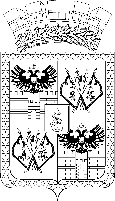 АДМИНИСТРАЦИЯ МУНИЦИПАЛЬНОГО ОБРАЗОВАНИЯ ГОРОД КРАСНОДАРПОСТАНОВЛЕНИЕ15.03.2023 											№ 1063г. КраснодарО внесении изменения в постановление администрации муниципального образования город Краснодар от 18.03.2022 № 1059 «О закреплении муниципальных образовательных организаций, реализующих образовательную программу дошкольного образования, за конкретными территориями муниципального образования город Краснодар»В связи с вводом в эксплуатацию новых многоквартирных домов, а также необходимостью внесения редакционных уточнений, в целях обеспечения прав граждан на получение общедоступного и бесплатного дошкольного образования, территориальной доступности образовательных организаций, реализующих программу дошкольного образования, п о с т а н о в л я ю:1. Внести в постановление администрации муниципального образования город Краснодар от 18.03.2022 № 1059 «О закреплении муниципальных образовательных организаций, реализующих образовательную программу дошкольного образования, за конкретными территориями муниципального образования город Краснодар» следующие изменение:приложение изложить в редакции согласно приложению.2. Департаменту информационной политики администрации муниципального образования город Краснодар (Лаврентьев) разместить настоящее постановление на официальном Интернет-портале администрации муниципального образования город Краснодар и городской Думы Краснодара. 3. Контроль за выполнением настоящего постановления возложить на заместителя главы муниципального образования город Краснодар Л.Н.Егорову.Глава муниципальногообразования город Краснодар                                                                 Е.М.Наумов39 ПРИЛОЖЕНИЕк постановлению администрациимуниципального образованиягород Краснодар от 15.03.2023 № 1063ПРИЛОЖЕНИЕк постановлению администрациимуниципального образованиягород Краснодар от 18.03.2022 № 1059ПРЕЧЕНЬМуниципальных образовательных организаций, реализующих образовательную программу дошкольного образования, закрепленных за конкретными территориями муниципального образования город КраснодарИсполняющий обязанности директора департамента образования администрации муниципального образования город Краснодар                                                                                                        Н.М.Полякова№ п/пНазвание организацииЮридический адресграницы1Муниципальное автономное дошкольное образовательное учреждение муниципального образования город Краснодар «Детский сад №186 «Радуга»350038 г.КраснодарПос.Плодородный, 9Пос.Плодородный;Ул.Планетная;У.ЗвездопаднаяБульвар Радужн;ыйУл. Звенящая;Ул.Загорская;Пр.Черемуховый;Ул.Урожайная;Ул.Лиственная;Ул.им.75-летия Победы;Ул. Им.Героя Советского Союза Дмитрия Мирошниченко